Pieteikuma anketa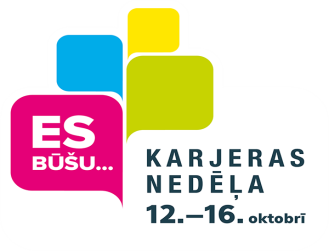 Karjeras nedēļas noslēguma pasākumam „Atver durvis nākotnei”16.10.Pieteikuma anketas sūtīt  līdz 14.10. pa e – pastu sarmite.stikane@gmail.com   (tālrunis 28808457) vai lilija.razinska@inbox.lv( 26442577)SkolaKlaseSkolēniVārds, UzvārdsSkolēni1.Skolēni2.Skolēni3.Skolēni4.Skolēni5.Skolēni6.Komandas nosaukumsSkolotājs, kas pavada komanduSkolotāju kontakti:tālrunise - pastsPiezīmes